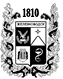 ПОСТАНОВЛЕНИЕадминистрации города-КУРОРТА железноводска ставропольского краяО внесении изменений в муниципальную программу города-курорта Железноводска Ставропольского края «Культура города-курорта Железноводска Ставропольского края», утвержденную постановлением администрации города-курорта Железноводска Ставропольского края                от 06 апреля 2020 г. № 264В соответствии с Бюджетным кодексом Российской Федерации, федеральными законами от 06 октября 2003 г. № 131-ФЗ «Об общих принципах организации местного самоуправления в Российской Федерации»,                    от 28 июня 2014 г. № 172-ФЗ «О стратегическом планировании в Российской Федерации», Уставом города-курорта Железноводска Ставропольского края, решением Думы города-курорта Железноводска Ставропольского края               от 18 декабря 2020 г. № 419-V «О бюджете города-курорта Железноводска  Ставропольского  края  на  2021 год и плановый  период 2022 и 2023  годов»ПОСТАНОВЛЯЮ:1. Утвердить прилагаемые изменения, которые вносятся в муниципальную программу города-курорта Железноводска Ставропольского края «Культура города-курорта Железноводска Ставропольского края», утвержденную постановлением администрации города-курорта Железноводска Ставропольского края от 06 апреля 2020 г. № 264 «Об утверждении муниципальной программы города-курорта Железноводска Ставропольского края «Культура города-курорта Железноводска Ставропольского края» (с изменениями, внесенными постановлениями администрации города-курорта Железноводска Ставропольского края               от 25 ноября 2020 г. № 993, от 17 марта 2021 г. № 223).2. Признать утратившими силу:2.1. Пункты 2, 3 Изменений, утвержденных постановлением администрации города-курорта Железноводска Ставропольского края               от 25 ноября 2020 г. № 993 «О внесении изменений в муниципальную программу города-курорта Железноводска Ставропольского края «Культура города-курорта Железноводска Ставропольского края», утвержденную постановлением администрации города-курорта Железноводска Ставропольского края от 06 апреля 2020 г. № 264».2.2. Пункты 1, 2, 3, 4, подпункт 5.2 пункта 5, пункты 6, 7 Изменений, утвержденных постановлением администрации города-курорта Железноводска Ставропольского края от 17 марта 2021 г. № 223 «О внесении изменений в муниципальную программу города-курорта Железноводска Ставропольского края «Культура города-курорта Железноводска Ставропольского края», утвержденную постановлением администрации города-курорта Железноводска Ставропольского края от 06 апреля 2020 г.              № 264».3. Опубликовать настоящее постановление в общественно политическом еженедельнике «Железноводские ведомости» и разместить на официальном сайте Думы города-курорта Железноводска Ставропольского края и администрации города-курорта Железноводска Ставропольского края в сети Интернет.4. Контроль за выполнением настоящего постановления возложить на заместителя главы администрации города-курорта Железноводска Ставропольского края Шумкину А.С.5. Настоящее постановление вступает в силу со дня его официального опубликования.Глава города-курортаЖелезноводскаСтавропольского края							         Е.И. МоисеевИЗМЕНЕНИЯ,которые вносятся в муниципальную программугорода-курорта Железноводска Ставропольского края «Культура города-курорта Железноводска Ставропольского края», утвержденную постановлением администрации города-курорта Железноводска Ставропольского краяот 06 апреля 2020 г. № 2641. В паспорте муниципальной программы города-курорта Железноводска Ставропольского края «Культура города-курорта Железноводска Ставропольского края», утвержденной постановлением администрации города-курорта Железноводска Ставропольского края                   от 06 апреля 2020 г. № 264 «Об утверждении муниципальной программы города-курорта Железноводска Ставропольского края «Культура города-курорта Железноводска Ставропольского края» (далее - Программа):1.1. Позицию «Сроки реализации Программы» изложить в следующей редакции:«».1.2. Позицию «Объемы и источники финансового обеспечения Программы» изложить в следующей редакции:«».2. Приложение 1 «Сведения об индикаторах достижения целей муниципальной программы города-курорта Железноводска Ставропольского края «Культура города-курорта Железноводска Ставропольского края» и показателях решения задач подпрограмм Программы и их значениях» к Программе изложить в редакции согласно приложению 1 к настоящим Изменениям.3. Приложение 2 «Перечень основных мероприятий подпрограмм муниципальной программы города-курорта Железноводска Ставропольского края «Культура города-курорта Железноводска Ставропольского края» к Программе изложить в редакции согласно приложению 2 к настоящим Изменениям.4. Приложение 3 «Объемы и источники финансового обеспечения муниципальной программы города-курорта Железноводска Ставропольского края «Культура города-курорта Железноводска Ставропольского края» к Программе изложить в редакции согласно приложению 3 к настоящим Изменениям.5. В приложении 4 «Подпрограмма «Культурно-досуговая деятельность в городе-курорте Железноводске Ставропольского края» муниципальной программы города-курорта Железноводска Ставропольского края «Культура города-курорта Железноводска Ставропольского края» (далее – Подпрограмма) к Программе:5.1.  Позицию «Сроки реализации Подпрограммы» паспорта Подпрограммы изложить в следующей редакции:«».5.2. Позицию «Объемы и источники финансового обеспечения           Подпрограммы» паспорта Подпрограммы изложить в следующей                         редакции:«».6. В приложении 5 «Подпрограмма «Развитие системы библиотечного обслуживания населения города-курорта Железноводска Ставропольского края» муниципальной программы города-курорта Железноводска Ставропольского края «Культура города-курорта Железноводска Ставропольского края» (далее – Подпрограмма) к Программе:6.1. Позицию «Сроки реализации Подпрограммы» паспорта Подпрограммы изложить в следующей редакции:«».6.2. Позицию «Объемы и источники финансового обеспечения Подпрограммы» паспорта Подпрограммы изложить в следующей редакции:«».7. В приложении 6 «Подпрограмма «Обеспечение реализации муниципальной программы города-курорта Железноводска Ставропольского края «Культура города-курорта Железноводска Ставропольского края» и          общепрограммные мероприятия» муниципальной программы города-курорта Железноводска Ставропольского края «Культура города-курорта Железноводска Ставропольского края» (далее – Подпрограмма) к Программе:7.1. Позицию «Сроки реализации Подпрограммы» паспорта Подпрограммы изложить в следующей редакции:«».7.2. Позицию «Объемы и источники финансового обеспечения Подпрограммы» паспорта Подпрограммы изложить в следующей редакции:«».8. Приложение 7 «Сведения о весовых коэффициентах, присвоенных целям муниципальной программы города-курорта Железноводска Ставропольского края «Культура города-курорта Железноводска Ставропольского края», задачам подпрограмм Программы» к Программе изложить в редакции согласно приложению 4 к настоящим Изменениям.Заместитель главы администрациигорода-курорта ЖелезноводскаСтавропольского края                                                                      А.С. ШумкинаПриложение 1к Изменениям, которые вносятся в муниципальную программу города-курорта Железноводска Ставропольского края «Культура города-курорта Железноводска Ставропольского края», утвержденную постановлением администрации города-курорта Железноводска Ставропольского края от 06 апреля 2020 г. № 264«Приложение 1к муниципальной программе города-курорта Железноводска Ставропольского края «Культура города-курорта Железноводске Ставропольского края»СВЕДЕНИЯоб индикаторах достижения целей муниципальной программы города-курорта Железноводска Ставропольского края «Культура города-курорта Железноводска Ставропольского края» и показателях решения задач подпрограмм Программы и их значениях».Приложение 2к Изменениям, которые вносятся в муниципальную программу города-курорта Железноводска Ставропольского края «Культура города-курорта Железноводска Ставропольского края», утвержденную постановлением администрации города-курорта Железноводска Ставропольского края от 06 апреля 2020 г. № 264«Приложение 2к муниципальной программе города-курорта Железноводска Ставропольского края «Культура города-курорта Железноводске Ставропольского края» ПЕРЕЧЕНЬосновных мероприятий подпрограмм муниципальной программы города-курорта Железноводска Ставропольского края «Культура города-курорта Железноводска Ставропольского края»».Приложение 3к Изменениям, которые вносятся в муниципальную программу города-курорта Железноводска Ставропольского края «Культура города-курорта Железноводска Ставропольского края», утвержденную постановлением администрации города-курорта Железноводска Ставропольского края от 06 апреля 2020 г. № 264«Приложение 3к муниципальной программе города-курорта Железноводска Ставропольского края «Культура города-курорта Железноводске Ставропольского края» объемы и источникифинансового обеспечения муниципальной программы города-курорта Железноводска Ставропольского края «Культура города-курорта Железноводске Ставропольского края»».Приложение 4к Изменениям, которые вносятся в муниципальную программу города-курорта Железноводска Ставропольского края «Культура города-курорта Железноводска Ставропольского края», утвержденную постановлением администрации города-курорта Железноводска Ставропольского края от 06 апреля 2020 г. № 264«Приложение 7 к муниципальной программе города-курорта Железноводска Ставропольского края «Культура города-курорта Железноводске Ставропольского края»СВЕДЕНИЯо весовых коэффициентах, присвоенных целям муниципальной программы города-курорта Железноводска Ставропольского края «Культура города-курорта Железноводска Ставропольского края», задачам подпрограмм Программы».12 апреля 2021 г.              г.Железноводск№306Сроки реализации Программы2021 - 2023 годыОбъемы и источники финансового обеспечения   Программыобъем финансового обеспечения Программы составит всего 169 077 088,89 рублей, в том числе:объем бюджетных ассигнований бюджета города-курорта Железноводска Ставропольского края 140 445 763,89 рублей, в том числе по источникам финансового обеспечения:за счет межбюджетных трансфертов, предоставляемых из федерального бюджета 2 500 000,00 рублей, в том числе по годам:              2021 год – 2 500 000,00 рублей;          2022 год – 0,00 рублей;          2023 год – 0,00 рублей,за счет межбюджетных трансфертов, предоставляемых из бюджета Ставропольского края 250 230,00 рублей, в том числе по годам:          2021 год – 83 410,00 рублей;          2022 год – 83 410,00 рублей;          2023 год – 83 410,00 рублей,за счет средств бюджета города-курорта Железноводска Ставропольского края 137 695 533,89 рублей, в том числе по годам:              2021 год – 47 308 309,00 рублей;          2022 год – 45 389 050,89 рублей;          2023 год – 44 998 174,00 рублей,прогнозируемый объем финансового обеспечения за счет средств федерального бюджета, бюджета Ставропольского края, бюджета города-курорта Железноводска Ставропольского края, юридических и физических лиц 28 631 325,00 рублей, в том числе по годам:          2021 год – 9 543 775,00 рублей;          2022 год – 9 543 775,00 рублей;          2023 год – 9 543 775,00 рублейСроки реализации Подпрограммы2021 - 2023 годыОбъемы и источники финансового обеспечения Подпрограммыобъем финансового обеспечения Подпрограммы составит всего 116 799 191,89 рублей, в том числе:объем бюджетных ассигнований бюджета города-курорта Железноводска Ставропольского края 88 167 866,89 рублей, в том числе по источникам финансового обеспечения:за счет межбюджетных трансфертов, предоставляемых из федерального бюджета 2 500 000,00 рублей, в том числе по годам:              2021 год – 2 500 000,00 рублей;          2022 год – 0,00 рублей;          2023 год – 0,00 рублей,за счет межбюджетных трансфертов, предоставляемых из бюджета Ставропольского края 0,00 рублей, в том числе по годам:          2021 год – 0,00 рублей;          2022 год – 0,00 рублей;          2023 год – 0,00 рублей,за счет средств бюджета города-курорта Железноводска Ставропольского края                  85 667 866,89 рублей, в том числе по годам:          2021 год – 29 448 319,00 рублей;          2022 год – 28 190 209,89 рублей;          2023 год – 28 029 338,00 рублей,прогнозируемый объем финансового обеспечения за счет средств федерального бюджета, бюджета Ставропольского края, бюджета города-курорта Железноводска Ставропольского края, юридических и физических лиц                      28 631 325,00 рублей, в том числе по годам:          2021 год – 9 543 775,00 рублей;          2022 год – 9 543 775,00 рублей;          2023 год – 9 543 775,00 рублейСроки реализации Подпрограммы2021 - 2023 годыОбъемы и источники финансового          обеспечения          Подпрограммыобъем финансового обеспечения Подпрограммы составит всего 39 452 684,00 рублей, в том числе:объем бюджетных ассигнований бюджета города-курорта Железноводска Ставропольского края 39 452 684,00 рублей, в том числе по источникам финансового обеспечения:за счет межбюджетных трансфертов, предоставляемых из федерального бюджета            0,00 рублей, в том числе по годам:              2021 год – 0,00 рублей;          2022 год – 0,00 рублей;          2023 год – 0,00 рублей,за счет межбюджетных трансфертов, предоставляемых из бюджета Ставропольского края 250 230,00 рублей, в том числе по годам:          2021 год – 83 410,00 рублей;          2022 год – 83 410,00 рублей;          2023 год – 83 410,00 рублей,за счет средств бюджета города-курорта Железноводска Ставропольского края          39 202 454,00 рублей, в том числе по годам:              2021 год – 13 373 562,00 рублей;          2022 год – 12 960 190,00 рублей;          2023 год – 12 868 702,00 рублей,прогнозируемый объем финансового обеспечения за счет средств федерального бюджета, бюджета Ставропольского края, бюджета города-курорта Железноводска Ставропольского края, юридических и физических лиц 0,00 рублей, в том числе по годам:          2021 год – 0,00 рублей;          2022 год – 0,00 рублей;          2023 год – 0,00 рублейСроки реализации Подпрограммы2021 - 2023 годыОбъемы и источники финансового обеспечения Подпрограммыобъем финансового обеспечения Подпрограммы составит всего 12 825 213,00 рублей, в том числе:объем бюджетных ассигнований бюджета города-курорта Железноводска Ставропольского края 12 825 213,00 рублей, в том числе по источникам финансового обеспечения:за счет межбюджетных трансфертов, предоставляемых из федерального бюджета                      0,00 рублей, в том числе по годам:              2021 год – 0,00 рублей;          2022 год – 0,00 рублей;          2023 год – 0,00 рублей,за счет межбюджетных трансфертов, предоставляемых из бюджета Ставропольского края 0,00 рублей, в том числе по годам:          2021 год – 0,00 рублей;          2022 год – 0,00 рублей;          2023 год – 0,00 рублей,за счет средств бюджета города-курорта Железноводска Ставропольского края                12 825 213,00 рублей, в том числе по годам:              2021 год – 4 486 428,00 рублей;          2022 год – 4 238 651,00 рублей;          2023 год – 4 100 134,00 рублей,прогнозируемый объем финансового обеспечения за счет средств федерального бюджета, бюджета Ставропольского края, бюджета города-курорта Железноводска Ставропольского края, юридических и физических лиц 0,00 рублей, в том числе по годам:          2021 год – 0,00 рублей;          2022 год – 0,00 рублей;          2023 год – 0,00 рублей№ п/пНаименование индикатора достижения цели Программы и показателя решения задачи подпрограмм ПрограммыЕдиница измеренияЗначение индикатора достижения цели Программы и показателя решения задачи подпрограммы Программы по годамЗначение индикатора достижения цели Программы и показателя решения задачи подпрограммы Программы по годамЗначение индикатора достижения цели Программы и показателя решения задачи подпрограммы Программы по годамЗначение индикатора достижения цели Программы и показателя решения задачи подпрограммы Программы по годам№ п/пНаименование индикатора достижения цели Программы и показателя решения задачи подпрограмм ПрограммыЕдиница измерения2020 г.2021 г.2022 г.2023 г.1234567Муниципальная программа города-курорта Железноводска Ставропольского края «Культура города-курорта Железноводска Ставропольского края»Муниципальная программа города-курорта Железноводска Ставропольского края «Культура города-курорта Железноводска Ставропольского края»Муниципальная программа города-курорта Железноводска Ставропольского края «Культура города-курорта Железноводска Ставропольского края»Муниципальная программа города-курорта Железноводска Ставропольского края «Культура города-курорта Железноводска Ставропольского края»Муниципальная программа города-курорта Железноводска Ставропольского края «Культура города-курорта Железноводска Ставропольского края»Муниципальная программа города-курорта Железноводска Ставропольского края «Культура города-курорта Железноводска Ставропольского края»Муниципальная программа города-курорта Железноводска Ставропольского края «Культура города-курорта Железноводска Ставропольского края»Цель 1 Программы: сохранение и развитие культуры города-курорта Железноводска Ставропольского краяЦель 1 Программы: сохранение и развитие культуры города-курорта Железноводска Ставропольского краяЦель 1 Программы: сохранение и развитие культуры города-курорта Железноводска Ставропольского краяЦель 1 Программы: сохранение и развитие культуры города-курорта Железноводска Ставропольского краяЦель 1 Программы: сохранение и развитие культуры города-курорта Железноводска Ставропольского краяЦель 1 Программы: сохранение и развитие культуры города-курорта Железноводска Ставропольского краяЦель 1 Программы: сохранение и развитие культуры города-курорта Железноводска Ставропольского края1.Индикатор достижения цели Программы:1.1.Количество культурно-массовых мероприятий, проводимых муниципальными учреждениями культуры города-курорта Железноводска Ставропольского краяединиц4724734744751.2.Результат независимой оценки качества условий оказания услуг муниципальными организациями города-курорта Железноводска Ставропольского края культурно-досугового типа в сфере культурыпроцент88,6288,9089,2089,501.3.Доля объектов культурного наследия (памятников истории и культуры), включенных в единый государственный реестр объектов культурного наследия (памятников истории и культуры) народов Российской Федерации, в общем количестве объектов культурного наследия, расположенных на территории административного образования города-курорта Железноводска Ставропольского краяпроцент96,6497,9698,9898,981.4.Объем привлеченных из федерального и краевого бюджетов субсидий и иных межбюджетных трансфертов на 1 рубль финансирования средств бюджета города-курорта Железноводска Ставропольского края в рамках формирования культурно-досуговой деятельности в городе курорте Железноводске Ставропольского краярублей0,000,080,000,00Подпрограмма 1: «Культурно-досуговая деятельность в городе-курорте Железноводске Ставропольского края»Подпрограмма 1: «Культурно-досуговая деятельность в городе-курорте Железноводске Ставропольского края»Подпрограмма 1: «Культурно-досуговая деятельность в городе-курорте Железноводске Ставропольского края»Подпрограмма 1: «Культурно-досуговая деятельность в городе-курорте Железноводске Ставропольского края»Подпрограмма 1: «Культурно-досуговая деятельность в городе-курорте Железноводске Ставропольского края»Подпрограмма 1: «Культурно-досуговая деятельность в городе-курорте Железноводске Ставропольского края»Подпрограмма 1: «Культурно-досуговая деятельность в городе-курорте Железноводске Ставропольского края»Задача 1 подпрограммы 1 Программы: Развитие культурно-досуговой деятельности в городе-курорте Железноводске Ставропольского краяЗадача 1 подпрограммы 1 Программы: Развитие культурно-досуговой деятельности в городе-курорте Железноводске Ставропольского краяЗадача 1 подпрограммы 1 Программы: Развитие культурно-досуговой деятельности в городе-курорте Железноводске Ставропольского краяЗадача 1 подпрограммы 1 Программы: Развитие культурно-досуговой деятельности в городе-курорте Железноводске Ставропольского краяЗадача 1 подпрограммы 1 Программы: Развитие культурно-досуговой деятельности в городе-курорте Железноводске Ставропольского краяЗадача 1 подпрограммы 1 Программы: Развитие культурно-досуговой деятельности в городе-курорте Железноводске Ставропольского краяЗадача 1 подпрограммы 1 Программы: Развитие культурно-досуговой деятельности в городе-курорте Железноводске Ставропольского края2.Показатели решения задач подпрограммы:2.1.Количество участников клубных формирований (в том числе любительских объединений и формирований самодеятельного народного творчества)человек12171220122312252.2.Удельный вес посещений платных культурно-досуговых мероприятий, проводимых муниципальными учреждениями культуры города-курорта Железноводска Ставропольского края, в общей массе посещений культурно-досуговых мероприятий, проводимых муниципальными учреждениями культуры города-курорта Железноводска Ставропольского края на территории города-курорта Железноводска Ставропольского краяпроцент13,1513,2113,2513,272.3.Количество человек, принявших участие в культурно-массовых мероприятияхтысяч человек190,5193,8201,0202,52.4.Прирост количества выставок и выставочных проектов, осуществляемых муниципальными учреждениями культуры, по сравнению с предыдущим годомпроцент5,35,14,94,72.5.Доля объектов культурного наследия, находящихся в муниципальной собственности и расположенных на территории города-курорта Железноводска Ставропольского края, обеспеченных учетной документацией, необходимой для регистрации в едином государственном реестре объектов культурного наследия (памятников истории и культуры) народов Российской Федерации, в общем количестве объектов культурного наследия, находящихся в муниципальной собственности и расположенных на территории  города-курорта Железноводска Ставропольского краяпроцент88,8992,5996,3096,302.6.Создание виртуальных концертных заловединиц0100Цель 2 Программы: создание условий для обеспечения свободного доступа населения города-курорта Железноводска Ставропольского края к информации и культурным ценностямЦель 2 Программы: создание условий для обеспечения свободного доступа населения города-курорта Железноводска Ставропольского края к информации и культурным ценностямЦель 2 Программы: создание условий для обеспечения свободного доступа населения города-курорта Железноводска Ставропольского края к информации и культурным ценностямЦель 2 Программы: создание условий для обеспечения свободного доступа населения города-курорта Железноводска Ставропольского края к информации и культурным ценностямЦель 2 Программы: создание условий для обеспечения свободного доступа населения города-курорта Железноводска Ставропольского края к информации и культурным ценностямЦель 2 Программы: создание условий для обеспечения свободного доступа населения города-курорта Железноводска Ставропольского края к информации и культурным ценностямЦель 2 Программы: создание условий для обеспечения свободного доступа населения города-курорта Железноводска Ставропольского края к информации и культурным ценностям3.Индикаторы достижения цели Программы:3.1.Число пользователей централизованной библиотечной системытысяч человек16,416,516,616,73.2.Результат независимой оценки качества условий оказания услуг муниципальными библиотеками города-курорта Железноводска Ставропольского края в сфере культурыпроцент91,0091,2091,5091.73.3.Объем привлеченных из федерального и краевого бюджетов субсидий и иных межбюджетных трансфертов на 1 рубль финансирования средств бюджета города-курорта Железноводска Ставропольского края в рамках развития системы библиотечного обслуживания населения города-курорта Железноводска Ставропольского краярублей0,0070,0060,0060,006Подпрограмма 2: «Развитие системы библиотечного обслуживания населения города-курорта Железноводска Ставропольского края»Подпрограмма 2: «Развитие системы библиотечного обслуживания населения города-курорта Железноводска Ставропольского края»Подпрограмма 2: «Развитие системы библиотечного обслуживания населения города-курорта Железноводска Ставропольского края»Подпрограмма 2: «Развитие системы библиотечного обслуживания населения города-курорта Железноводска Ставропольского края»Подпрограмма 2: «Развитие системы библиотечного обслуживания населения города-курорта Железноводска Ставропольского края»Подпрограмма 2: «Развитие системы библиотечного обслуживания населения города-курорта Железноводска Ставропольского края»Подпрограмма 2: «Развитие системы библиотечного обслуживания населения города-курорта Железноводска Ставропольского края»Задача 1 подпрограммы 2 Программы: развитие библиотечной деятельности в городе-курорте Железноводске Ставропольского краяЗадача 1 подпрограммы 2 Программы: развитие библиотечной деятельности в городе-курорте Железноводске Ставропольского краяЗадача 1 подпрограммы 2 Программы: развитие библиотечной деятельности в городе-курорте Железноводске Ставропольского краяЗадача 1 подпрограммы 2 Программы: развитие библиотечной деятельности в городе-курорте Железноводске Ставропольского краяЗадача 1 подпрограммы 2 Программы: развитие библиотечной деятельности в городе-курорте Железноводске Ставропольского краяЗадача 1 подпрограммы 2 Программы: развитие библиотечной деятельности в городе-курорте Железноводске Ставропольского краяЗадача 1 подпрограммы 2 Программы: развитие библиотечной деятельности в городе-курорте Железноводске Ставропольского края4.Показатели решения задач подпрограммы:4.1.Количество посещений централизованной библиотечной системытысяч человек126,3129,0132,0132,04.2.Количество экземпляров библиотечного фонда в централизованной библиотечной системетысяч экземпляров227,9228,1228,3228,44.3.Доля новых поступлений в библиотечный фонд централизованной библиотечной системыпроцент0,10,10,10,14.4.Прирост количества документов, оцифрованных библиотеками города-курорта Железноводска Ставропольского края и находящихся в виртуальном доступе, по сравнению с уровнем 2018 годапроцент37,952,366,775,6Цель 3 Программы: обеспечение безопасных и благоприятных условий для проведения общегородских мероприятийЦель 3 Программы: обеспечение безопасных и благоприятных условий для проведения общегородских мероприятийЦель 3 Программы: обеспечение безопасных и благоприятных условий для проведения общегородских мероприятийЦель 3 Программы: обеспечение безопасных и благоприятных условий для проведения общегородских мероприятийЦель 3 Программы: обеспечение безопасных и благоприятных условий для проведения общегородских мероприятийЦель 3 Программы: обеспечение безопасных и благоприятных условий для проведения общегородских мероприятийЦель 3 Программы: обеспечение безопасных и благоприятных условий для проведения общегородских мероприятий5.Индикатор достижения цели Программы:5.1.Процент исполнения плана проверок при реализации внутриведомственного контроляпроцент1001001001005.2.Процент своевременно представленной отчетности отраслевыми (функциональными) органами администрации города-курорта Железноводска Ставропольского краяпроцент100100100100Подпрограмма 3: «Обеспечение реализации муниципальной программы города-курорта Железноводска Ставропольского края «Культура города-курорта Железноводска Ставропольского края» и общепрограммные мероприятия»Подпрограмма 3: «Обеспечение реализации муниципальной программы города-курорта Железноводска Ставропольского края «Культура города-курорта Железноводска Ставропольского края» и общепрограммные мероприятия»Подпрограмма 3: «Обеспечение реализации муниципальной программы города-курорта Железноводска Ставропольского края «Культура города-курорта Железноводска Ставропольского края» и общепрограммные мероприятия»Подпрограмма 3: «Обеспечение реализации муниципальной программы города-курорта Железноводска Ставропольского края «Культура города-курорта Железноводска Ставропольского края» и общепрограммные мероприятия»Подпрограмма 3: «Обеспечение реализации муниципальной программы города-курорта Железноводска Ставропольского края «Культура города-курорта Железноводска Ставропольского края» и общепрограммные мероприятия»Подпрограмма 3: «Обеспечение реализации муниципальной программы города-курорта Железноводска Ставропольского края «Культура города-курорта Железноводска Ставропольского края» и общепрограммные мероприятия»Подпрограмма 3: «Обеспечение реализации муниципальной программы города-курорта Железноводска Ставропольского края «Культура города-курорта Железноводска Ставропольского края» и общепрограммные мероприятия»Задача 1 подпрограммы 3 Программы: осуществление управленческой и организационной деятельности управления культурыв рамках реализации ПрограммыЗадача 1 подпрограммы 3 Программы: осуществление управленческой и организационной деятельности управления культурыв рамках реализации ПрограммыЗадача 1 подпрограммы 3 Программы: осуществление управленческой и организационной деятельности управления культурыв рамках реализации ПрограммыЗадача 1 подпрограммы 3 Программы: осуществление управленческой и организационной деятельности управления культурыв рамках реализации ПрограммыЗадача 1 подпрограммы 3 Программы: осуществление управленческой и организационной деятельности управления культурыв рамках реализации ПрограммыЗадача 1 подпрограммы 3 Программы: осуществление управленческой и организационной деятельности управления культурыв рамках реализации ПрограммыЗадача 1 подпрограммы 3 Программы: осуществление управленческой и организационной деятельности управления культурыв рамках реализации Программы6.Показатели решения задач подпрограммы:6.1.Своевременность предоставления планового реестра расходных обязательств города-курорта Железноводска Ставропольского края на очередной финансовый год и плановый периодда/нетдададада6.2.Своевременность предоставления обоснований бюджетных ассигнований на очередной финансовый год и плановый период, в Финансовое управление администрации города-курорта Железноводска Ставропольского краяда/нетдададада№ п/пНаименование основного мероприятия подпрограммы ПрограммыТип основного мероприятияОтветственный исполнитель (соисполнитель, участник) основного мероприятия подпрограммы ПрограммыСрокСрокСвязь с индикаторами достижения целей Программы и показателями решения задач подпрограмм Программы№ п/пНаименование основного мероприятия подпрограммы ПрограммыТип основного мероприятияОтветственный исполнитель (соисполнитель, участник) основного мероприятия подпрограммы Программыначала реализацииначала реализацииСвязь с индикаторами достижения целей Программы и показателями решения задач подпрограмм Программы1234567Цель 1 Программы: сохранение и развитие культуры города-курорта Железноводска Ставропольского краяЦель 1 Программы: сохранение и развитие культуры города-курорта Железноводска Ставропольского краяЦель 1 Программы: сохранение и развитие культуры города-курорта Железноводска Ставропольского краяЦель 1 Программы: сохранение и развитие культуры города-курорта Железноводска Ставропольского краяЦель 1 Программы: сохранение и развитие культуры города-курорта Железноводска Ставропольского краяЦель 1 Программы: сохранение и развитие культуры города-курорта Железноводска Ставропольского краяЦель 1 Программы: сохранение и развитие культуры города-курорта Железноводска Ставропольского краяПодпрограмма 1: «Культурно-досуговая деятельность в городе-курорте Железноводске Ставропольского края»Подпрограмма 1: «Культурно-досуговая деятельность в городе-курорте Железноводске Ставропольского края»Подпрограмма 1: «Культурно-досуговая деятельность в городе-курорте Железноводске Ставропольского края»Подпрограмма 1: «Культурно-досуговая деятельность в городе-курорте Железноводске Ставропольского края»Подпрограмма 1: «Культурно-досуговая деятельность в городе-курорте Железноводске Ставропольского края»Подпрограмма 1: «Культурно-досуговая деятельность в городе-курорте Железноводске Ставропольского края»Подпрограмма 1: «Культурно-досуговая деятельность в городе-курорте Железноводске Ставропольского края»Задача 1 подпрограммы 1 Программы: развитие культурно-досуговой деятельности в городе-курорте Железноводске Ставропольского краяЗадача 1 подпрограммы 1 Программы: развитие культурно-досуговой деятельности в городе-курорте Железноводске Ставропольского краяЗадача 1 подпрограммы 1 Программы: развитие культурно-досуговой деятельности в городе-курорте Железноводске Ставропольского краяЗадача 1 подпрограммы 1 Программы: развитие культурно-досуговой деятельности в городе-курорте Железноводске Ставропольского краяЗадача 1 подпрограммы 1 Программы: развитие культурно-досуговой деятельности в городе-курорте Железноводске Ставропольского краяЗадача 1 подпрограммы 1 Программы: развитие культурно-досуговой деятельности в городе-курорте Железноводске Ставропольского краяЗадача 1 подпрограммы 1 Программы: развитие культурно-досуговой деятельности в городе-курорте Железноводске Ставропольского края1.Основное мероприятие 1.11.Обеспечение деятельности муниципальных учреждений города-курорта Железноводска Ставропольского края культурно-досугового типаоказание (выполнение) муниципальных услуг (работ) муниципальными учреждениями культуры города-курорта Железноводска Ставропольского края;предоставление субсидий муниципальным учреждениям города-курорта Железноводска Ставропольского края на цели, не связанные с оказанием (выполнением) ими муниципальных услуг (работ)управление культуры администрации города-курорта Железноводска Ставропольского края (далее -  управление культуры)2021 год2023 годподпункты 1.1, 1.2, 1.3, 1.4, 2.1, 2.2, 2.3, 2.4, 2.5 приложения 1 к Программе1.Основное мероприятие 1.21.Организация и проведение в городе-курорте Железноводске Ставропольского края городских и культурно-массовых мероприятийорганизация и проведение в городе-курорта Железноводске городских культурно-массовых мероприятий управление культуры2021 год2023 годподпункты 1.1, 2.3 приложения 1 к Программе1.Основное мероприятие 1.31.Обеспечение пожарной     безопасности учреждений культуры города-курорта Железноводска Ставропольского краяпредоставление субсидий муниципальным учреждениям культуры города-курорта Железноводска Ставропольского края на цели, не связанные с оказанием (выполнением) ими муниципальных услуг (работ)управление культуры2021 год2023 годподпункты 1.1, 1.2, 2.1, 2.2, 2.3, 2.4 приложения 1 к Программе1.Основное мероприятие 1.41.Реализация регионального проекта «Цифровая культура»предоставление субсидий муниципальным учреждениям культуры города-курорта Железноводска Ставропольского края на цели, не связанные с оказанием (выполнением) ими муниципальных услуг (работ)управление культуры2021 год2021 годподпункт 2.6. приложения 1 к ПрограммеЦель 2 Программы: создание условий для обеспечения свободного доступа населения города-курорта Железноводска Ставропольского края к информации и культурным ценностямЦель 2 Программы: создание условий для обеспечения свободного доступа населения города-курорта Железноводска Ставропольского края к информации и культурным ценностямЦель 2 Программы: создание условий для обеспечения свободного доступа населения города-курорта Железноводска Ставропольского края к информации и культурным ценностямЦель 2 Программы: создание условий для обеспечения свободного доступа населения города-курорта Железноводска Ставропольского края к информации и культурным ценностямЦель 2 Программы: создание условий для обеспечения свободного доступа населения города-курорта Железноводска Ставропольского края к информации и культурным ценностямЦель 2 Программы: создание условий для обеспечения свободного доступа населения города-курорта Железноводска Ставропольского края к информации и культурным ценностямЦель 2 Программы: создание условий для обеспечения свободного доступа населения города-курорта Железноводска Ставропольского края к информации и культурным ценностямПодпрограмма 2: «Развитие системы библиотечного обслуживания населения города-курорта Железноводска Ставропольского края»Подпрограмма 2: «Развитие системы библиотечного обслуживания населения города-курорта Железноводска Ставропольского края»Подпрограмма 2: «Развитие системы библиотечного обслуживания населения города-курорта Железноводска Ставропольского края»Подпрограмма 2: «Развитие системы библиотечного обслуживания населения города-курорта Железноводска Ставропольского края»Подпрограмма 2: «Развитие системы библиотечного обслуживания населения города-курорта Железноводска Ставропольского края»Подпрограмма 2: «Развитие системы библиотечного обслуживания населения города-курорта Железноводска Ставропольского края»Подпрограмма 2: «Развитие системы библиотечного обслуживания населения города-курорта Железноводска Ставропольского края»Задача 1 подпрограммы 2 Программы: развитие библиотечной деятельности в городе-курорте Железноводске Ставропольского краяЗадача 1 подпрограммы 2 Программы: развитие библиотечной деятельности в городе-курорте Железноводске Ставропольского краяЗадача 1 подпрограммы 2 Программы: развитие библиотечной деятельности в городе-курорте Железноводске Ставропольского краяЗадача 1 подпрограммы 2 Программы: развитие библиотечной деятельности в городе-курорте Железноводске Ставропольского краяЗадача 1 подпрограммы 2 Программы: развитие библиотечной деятельности в городе-курорте Железноводске Ставропольского краяЗадача 1 подпрограммы 2 Программы: развитие библиотечной деятельности в городе-курорте Железноводске Ставропольского краяЗадача 1 подпрограммы 2 Программы: развитие библиотечной деятельности в городе-курорте Железноводске Ставропольского края2.Основное мероприятие 2.12.Осуществление библиотечного, библиографического информационного обслуживания населения города-курорта Железноводска Ставропольского краяоказание (выполнение) муниципальных услуг (работ) муниципальными учреждениями культуры города-курорта Железноводска Ставропольского края; предоставление субсидий муниципальным учреждениям города-курорта Железноводска Ставропольского края на цели, не связанные с оказанием (выполнением) ими муниципальных услуг (работ)управление культуры2021 год2023 годподпункты 3.1, 3.2, 3.3, 4.1, 4.4 приложения 1 к Программе2.Основное мероприятие 2.22.Пополнение библиотечного фонда города-курорта Железноводска Ставропольского краяпредоставление субсидий муниципальным учреждениям культуры города-курорта Железноводска Ставропольского края на цели, не связанные с оказанием (выполнением) ими муниципальных услуг (работ)управление культуры2021 год2023 годподпункты 3.3, 4.2, 4.3 приложения 1 к ПрограммеЦель 3 Программы: обеспечение безопасных и благоприятных условий для проведения общегородских мероприятий в городе-курорте Железноводске Ставропольского краяЦель 3 Программы: обеспечение безопасных и благоприятных условий для проведения общегородских мероприятий в городе-курорте Железноводске Ставропольского краяЦель 3 Программы: обеспечение безопасных и благоприятных условий для проведения общегородских мероприятий в городе-курорте Железноводске Ставропольского краяЦель 3 Программы: обеспечение безопасных и благоприятных условий для проведения общегородских мероприятий в городе-курорте Железноводске Ставропольского краяЦель 3 Программы: обеспечение безопасных и благоприятных условий для проведения общегородских мероприятий в городе-курорте Железноводске Ставропольского краяЦель 3 Программы: обеспечение безопасных и благоприятных условий для проведения общегородских мероприятий в городе-курорте Железноводске Ставропольского краяЦель 3 Программы: обеспечение безопасных и благоприятных условий для проведения общегородских мероприятий в городе-курорте Железноводске Ставропольского краяПодпрограмма 3: «Обеспечение реализации муниципальной программы города-курорта Железноводска Ставропольского края«Культура города-курорта Железноводска Ставропольского края» и общепрограммные мероприятия»Подпрограмма 3: «Обеспечение реализации муниципальной программы города-курорта Железноводска Ставропольского края«Культура города-курорта Железноводска Ставропольского края» и общепрограммные мероприятия»Подпрограмма 3: «Обеспечение реализации муниципальной программы города-курорта Железноводска Ставропольского края«Культура города-курорта Железноводска Ставропольского края» и общепрограммные мероприятия»Подпрограмма 3: «Обеспечение реализации муниципальной программы города-курорта Железноводска Ставропольского края«Культура города-курорта Железноводска Ставропольского края» и общепрограммные мероприятия»Подпрограмма 3: «Обеспечение реализации муниципальной программы города-курорта Железноводска Ставропольского края«Культура города-курорта Железноводска Ставропольского края» и общепрограммные мероприятия»Подпрограмма 3: «Обеспечение реализации муниципальной программы города-курорта Железноводска Ставропольского края«Культура города-курорта Железноводска Ставропольского края» и общепрограммные мероприятия»Подпрограмма 3: «Обеспечение реализации муниципальной программы города-курорта Железноводска Ставропольского края«Культура города-курорта Железноводска Ставропольского края» и общепрограммные мероприятия»Задача 1 подпрограммы 3 Программы: осуществление управленческой и организационной деятельности управления культурыв рамках реализации ПрограммыЗадача 1 подпрограммы 3 Программы: осуществление управленческой и организационной деятельности управления культурыв рамках реализации ПрограммыЗадача 1 подпрограммы 3 Программы: осуществление управленческой и организационной деятельности управления культурыв рамках реализации ПрограммыЗадача 1 подпрограммы 3 Программы: осуществление управленческой и организационной деятельности управления культурыв рамках реализации ПрограммыЗадача 1 подпрограммы 3 Программы: осуществление управленческой и организационной деятельности управления культурыв рамках реализации ПрограммыЗадача 1 подпрограммы 3 Программы: осуществление управленческой и организационной деятельности управления культурыв рамках реализации ПрограммыЗадача 1 подпрограммы 3 Программы: осуществление управленческой и организационной деятельности управления культурыв рамках реализации Программы3.Основное мероприятие 3.13.Обеспечение выполнения функций отраслевыми (функциональными) органами администрации города-курорта Железноводска Ставропольского краявыполнение функций отраслевыми (функциональными) органами администрации города-курорта Железноводска Ставропольского края, казенными учреждениямиуправление культуры2021 год2023 годмероприятие непосредственно обеспечивает достижение всех целевых индикаторов3.Основное мероприятие 3.23.Обеспечение деятельности групп хозяйственного обслуживаниявыполнение функций отраслевыми (функциональными) органами администрации города-курорта Железноводска Ставропольского края, казенными учреждениямиуправление культуры2021 год2023 годмероприятие непосредственно обеспечивает достижение всех целевых индикаторов№ п/пНаименование программы, подпрограммы программы, основного мероприятия подпрограммы программыИсточники финансового обеспечения по ответственному исполнителю, соисполнителю программы, подпрограммы программы, основному мероприятию подпрограммы программыПрогнозная (справочная) оценка расходов по годам (рублей)Прогнозная (справочная) оценка расходов по годам (рублей)Прогнозная (справочная) оценка расходов по годам (рублей)№ п/пНаименование программы, подпрограммы программы, основного мероприятия подпрограммы программыИсточники финансового обеспечения по ответственному исполнителю, соисполнителю программы, подпрограммы программы, основному мероприятию подпрограммы программы2021 г.2022 г.2023 г.1234561.Муниципальная программа города-курорта Железноводска Ставропольского края «Культура города-курорта Железноводска Ставропольского края», всегообъем финансового обеспечения Программы, в том числе:59 435 494,0055 016 235,8954 625 359,001.Муниципальная программа города-курорта Железноводска Ставропольского края «Культура города-курорта Железноводска Ставропольского края», всегобюджетные ассигнования бюджета города-курорта Железноводска Ставропольского края, в том числе:49 891 719,0045 472 460,8945 081 584,001.Муниципальная программа города-курорта Железноводска Ставропольского края «Культура города-курорта Железноводска Ставропольского края», всегосредства федерального бюджета2 500 000,000,000,001.Муниципальная программа города-курорта Железноводска Ставропольского края «Культура города-курорта Железноводска Ставропольского края», всегосредства бюджета Ставропольского края (далее - краевой бюджет)83 410,0083 410,0083 410,001.Муниципальная программа города-курорта Железноводска Ставропольского края «Культура города-курорта Железноводска Ставропольского края», всегосредства бюджета города-курорта Железноводска Ставропольского края (далее – бюджет города),47 308 309,0045 389 050,8944 998 174,001.Муниципальная программа города-курорта Железноводска Ставропольского края «Культура города-курорта Железноводска Ставропольского края», всегов том числе предусмотренные:1.Муниципальная программа города-курорта Железноводска Ставропольского края «Культура города-курорта Железноводска Ставропольского края», всегоуправлению культуры администрации города-курорта Железноводска Ставропольского края49 891 719,0045 472 460,8945 081 584,001.Муниципальная программа города-курорта Железноводска Ставропольского края «Культура города-курорта Железноводска Ставропольского края», всегопрогнозируемый объем финансового обеспечения, в том числе:9 543 775,009 543 775,009 543 775,001.Муниципальная программа города-курорта Железноводска Ставропольского края «Культура города-курорта Железноводска Ставропольского края», всегосредства федерального бюджета, бюджета Ставропольского края, бюджета города-курорта Железноводска Ставропольского края, юридических и физических лиц9 543 775,009 543 775,009 543 775,002.Подпрограмма 1:«Культурно-досуговая деятельность в городе-курорте Железноводске Ставропольского края» муниципальной программы города-курорта Железноводска Ставропольского края «Культура города курорта Железноводска Ставропольского края», всегообъем финансового обеспечения Подпрограммы, в том числе:41 492 094,0037 733 984,8937 573 113,002.Подпрограмма 1:«Культурно-досуговая деятельность в городе-курорте Железноводске Ставропольского края» муниципальной программы города-курорта Железноводска Ставропольского края «Культура города курорта Железноводска Ставропольского края», всегобюджетные ассигнования бюджета города-курорта Железноводска Ставропольского края, в том числе:31 948 319,0028 190 209,8928 029 338,002.Подпрограмма 1:«Культурно-досуговая деятельность в городе-курорте Железноводске Ставропольского края» муниципальной программы города-курорта Железноводска Ставропольского края «Культура города курорта Железноводска Ставропольского края», всегосредства федерального бюджета0,000,000,002.Подпрограмма 1:«Культурно-досуговая деятельность в городе-курорте Железноводске Ставропольского края» муниципальной программы города-курорта Железноводска Ставропольского края «Культура города курорта Железноводска Ставропольского края», всегосредства краевого бюджета0,000,000,002.Подпрограмма 1:«Культурно-досуговая деятельность в городе-курорте Железноводске Ставропольского края» муниципальной программы города-курорта Железноводска Ставропольского края «Культура города курорта Железноводска Ставропольского края», всегосредства бюджета города,31 948 319,0028 190 209,8928 029 338,002.Подпрограмма 1:«Культурно-досуговая деятельность в городе-курорте Железноводске Ставропольского края» муниципальной программы города-курорта Железноводска Ставропольского края «Культура города курорта Железноводска Ставропольского края», всегов том числе предусмотренные:2.Подпрограмма 1:«Культурно-досуговая деятельность в городе-курорте Железноводске Ставропольского края» муниципальной программы города-курорта Железноводска Ставропольского края «Культура города курорта Железноводска Ставропольского края», всегоуправлению культуры администрации города-курорта Железноводска Ставропольского края31 948 319,0028 190 209,8928 029 338,002.Подпрограмма 1:«Культурно-досуговая деятельность в городе-курорте Железноводске Ставропольского края» муниципальной программы города-курорта Железноводска Ставропольского края «Культура города курорта Железноводска Ставропольского края», всегопрогнозируемый объем финансового обеспечения, в том числе:9 543 775,009 543 775,009 543 775,002.Подпрограмма 1:«Культурно-досуговая деятельность в городе-курорте Железноводске Ставропольского края» муниципальной программы города-курорта Железноводска Ставропольского края «Культура города курорта Железноводска Ставропольского края», всегосредства федерального бюджета, бюджета Ставропольского края, бюджета города-курорта Железноводска Ставропольского края, юридических и физических лиц9 543 775,009 543 775,009 543 775,002.в том числе следующие основные мероприятия:2.1.Основное мероприятие 1.1: Обеспечение деятельности муниципальных учреждений города-курорта Железноводска Ставропольского края культурно-досугового типаобъем финансового обеспечения основного мероприятия, в том числе:37 344 714,0036 362 216,0036 067 574,002.1.Основное мероприятие 1.1: Обеспечение деятельности муниципальных учреждений города-курорта Железноводска Ставропольского края культурно-досугового типабюджетные ассигнования бюджета города-курорта Железноводска Ставропольского края, в том числе:27 800 939,0026 818 441,0026 523 799,002.1.Основное мероприятие 1.1: Обеспечение деятельности муниципальных учреждений города-курорта Железноводска Ставропольского края культурно-досугового типасредства федерального бюджета0,000,000,002.1.Основное мероприятие 1.1: Обеспечение деятельности муниципальных учреждений города-курорта Железноводска Ставропольского края культурно-досугового типасредства краевого бюджета0,000,000,002.1.Основное мероприятие 1.1: Обеспечение деятельности муниципальных учреждений города-курорта Железноводска Ставропольского края культурно-досугового типасредства бюджета города,27 800 939,0026 818 441,0026 523 799,002.1.Основное мероприятие 1.1: Обеспечение деятельности муниципальных учреждений города-курорта Железноводска Ставропольского края культурно-досугового типав том числе предусмотренные:2.1.Основное мероприятие 1.1: Обеспечение деятельности муниципальных учреждений города-курорта Железноводска Ставропольского края культурно-досугового типауправлению культуры администрации города-курорта Железноводска Ставропольского края27 800 939,0026 818 441,0026 523 799,002.1.Основное мероприятие 1.1: Обеспечение деятельности муниципальных учреждений города-курорта Железноводска Ставропольского края культурно-досугового типапрогнозируемый объем финансового обеспечения, в том числе:9 543 775,009 543 775,009 543 775,002.1.Основное мероприятие 1.1: Обеспечение деятельности муниципальных учреждений города-курорта Железноводска Ставропольского края культурно-досугового типасредства федерального бюджета, бюджета Ставропольского края, бюджета города-курорта Железноводска Ставропольского края, юридических и физических лиц9 543 775,009 543 775,009 543 775,002.2.Основное мероприятие 1.2:Организация и проведение в городе-курорте Железноводске Ставропольского края городских и культурно-массовых мероприятийобъем финансового обеспечения основного мероприятия, в том числе:998 880,00943 715,00912 875,002.2.Основное мероприятие 1.2:Организация и проведение в городе-курорте Железноводске Ставропольского края городских и культурно-массовых мероприятийбюджетные ассигнования бюджета города-курорта Железноводска Ставропольского края, в том числе:998 880,00943 715,00912 875,002.2.Основное мероприятие 1.2:Организация и проведение в городе-курорте Железноводске Ставропольского края городских и культурно-массовых мероприятийсредства федерального бюджета0,000,000,002.2.Основное мероприятие 1.2:Организация и проведение в городе-курорте Железноводске Ставропольского края городских и культурно-массовых мероприятийсредства краевого бюджета0,000,000,002.2.Основное мероприятие 1.2:Организация и проведение в городе-курорте Железноводске Ставропольского края городских и культурно-массовых мероприятийсредства бюджета города,998 880,00943 715,00912 875,002.2.Основное мероприятие 1.2:Организация и проведение в городе-курорте Железноводске Ставропольского края городских и культурно-массовых мероприятийв том числе предусмотренные:2.2.Основное мероприятие 1.2:Организация и проведение в городе-курорте Железноводске Ставропольского края городских и культурно-массовых мероприятийуправлению культуры администрации города-курорта Железноводска Ставропольского края998 880,00943 715,00912 875,002.2.Основное мероприятие 1.2:Организация и проведение в городе-курорте Железноводске Ставропольского края городских и культурно-массовых мероприятийпрогнозируемый объем финансового обеспечения, в том числе:0,000,000,002.2.Основное мероприятие 1.2:Организация и проведение в городе-курорте Железноводске Ставропольского края городских и культурно-массовых мероприятийсредства федерального бюджета, бюджета Ставропольского края, бюджета города-курорта Железноводска Ставропольского края, юридических и физических лиц0,000,000,002.3.Основное мероприятие 1.3:Обеспечение пожарной         безопасности учреждений культуры города-курорта Железноводска Ставропольского краяобъем финансового обеспечения основного мероприятия, в том числе:648 500,00428 053,89592 664,002.3.Основное мероприятие 1.3:Обеспечение пожарной         безопасности учреждений культуры города-курорта Железноводска Ставропольского краябюджетные ассигнования бюджета города-курорта Железноводска Ставропольского края, в том числе:648 500,00428 053,89592 664,002.3.Основное мероприятие 1.3:Обеспечение пожарной         безопасности учреждений культуры города-курорта Железноводска Ставропольского краясредства федерального бюджета0,000,000,002.3.Основное мероприятие 1.3:Обеспечение пожарной         безопасности учреждений культуры города-курорта Железноводска Ставропольского краясредства краевого бюджета0,000,000,002.3.Основное мероприятие 1.3:Обеспечение пожарной         безопасности учреждений культуры города-курорта Железноводска Ставропольского краясредства бюджета города,648 500,00428 053,89592 664,002.3.Основное мероприятие 1.3:Обеспечение пожарной         безопасности учреждений культуры города-курорта Железноводска Ставропольского краяв том числе предусмотренные:2.3.Основное мероприятие 1.3:Обеспечение пожарной         безопасности учреждений культуры города-курорта Железноводска Ставропольского краяуправлению культуры администрации города-курорта Железноводска Ставропольского края648 500,00428 053,89592 664,002.3.Основное мероприятие 1.3:Обеспечение пожарной         безопасности учреждений культуры города-курорта Железноводска Ставропольского краяпрогнозируемый объем финансового обеспечения, в том числе:0,000,000,002.3.Основное мероприятие 1.3:Обеспечение пожарной         безопасности учреждений культуры города-курорта Железноводска Ставропольского краясредства федерального бюджета, бюджета Ставропольского края, бюджета города-курорта Железноводска Ставропольского края, юридических и физических лиц0,000,000,002.4.Основное мероприятие 1.4:Реализация регионального проекта «Цифровая культура»объем финансового обеспечения основного мероприятия, в том числе:2 500 000,000,000,002.4.Основное мероприятие 1.4:Реализация регионального проекта «Цифровая культура»бюджетные ассигнования бюджета города-курорта Железноводска Ставропольского края, в том числе:2 500 000,000,000,002.4.Основное мероприятие 1.4:Реализация регионального проекта «Цифровая культура»средства федерального бюджета2 500 000,000,000,002.4.Основное мероприятие 1.4:Реализация регионального проекта «Цифровая культура»средства краевого бюджета0,000,000,002.4.Основное мероприятие 1.4:Реализация регионального проекта «Цифровая культура»средства бюджета города,0,000,000,002.4.Основное мероприятие 1.4:Реализация регионального проекта «Цифровая культура»в том числе предусмотренные:0,002.4.Основное мероприятие 1.4:Реализация регионального проекта «Цифровая культура»управлению культуры администрации города-курорта Железноводска Ставропольского края2 500 000,000,000,002.4.Основное мероприятие 1.4:Реализация регионального проекта «Цифровая культура»прогнозируемый объем финансового обеспечения, в том числе:0,000,000,002.4.Основное мероприятие 1.4:Реализация регионального проекта «Цифровая культура»средства федерального бюджета, бюджета Ставропольского края, бюджета города-курорта Железноводска Ставропольского края, юридических и физических лиц0,000,000,003.Подпрограмма 2:«Развитие системы библиотечного обслуживания населения города-курорта Железноводска Ставропольского края» муниципальной программы города-курорта Железноводска Ставропольского края «Культура города-курорта Железноводска Ставропольского края», всегообъем финансового обеспечения Подпрограммы, в том числе:13 456 972,0013 043 600,0012 952 112,003.Подпрограмма 2:«Развитие системы библиотечного обслуживания населения города-курорта Железноводска Ставропольского края» муниципальной программы города-курорта Железноводска Ставропольского края «Культура города-курорта Железноводска Ставропольского края», всегобюджетные ассигнования бюджета города-курорта Железноводска Ставропольского края, в том числе:13 456 972,0013 043 600,0012 952 112,003.Подпрограмма 2:«Развитие системы библиотечного обслуживания населения города-курорта Железноводска Ставропольского края» муниципальной программы города-курорта Железноводска Ставропольского края «Культура города-курорта Железноводска Ставропольского края», всегосредства федерального бюджета0,000,000,003.Подпрограмма 2:«Развитие системы библиотечного обслуживания населения города-курорта Железноводска Ставропольского края» муниципальной программы города-курорта Железноводска Ставропольского края «Культура города-курорта Железноводска Ставропольского края», всегосредства краевого бюджета83 410,0083 410,0083 410,003.Подпрограмма 2:«Развитие системы библиотечного обслуживания населения города-курорта Железноводска Ставропольского края» муниципальной программы города-курорта Железноводска Ставропольского края «Культура города-курорта Железноводска Ставропольского края», всегосредства бюджета города,13 373 562,0012 960 190,0012 868 702,003.Подпрограмма 2:«Развитие системы библиотечного обслуживания населения города-курорта Железноводска Ставропольского края» муниципальной программы города-курорта Железноводска Ставропольского края «Культура города-курорта Железноводска Ставропольского края», всегов том числе предусмотренные:3.Подпрограмма 2:«Развитие системы библиотечного обслуживания населения города-курорта Железноводска Ставропольского края» муниципальной программы города-курорта Железноводска Ставропольского края «Культура города-курорта Железноводска Ставропольского края», всегоуправлению культуры администрации города-курорта Железноводска Ставропольского края13 456 972,0013 043 600,0012 952 112,003.Подпрограмма 2:«Развитие системы библиотечного обслуживания населения города-курорта Железноводска Ставропольского края» муниципальной программы города-курорта Железноводска Ставропольского края «Культура города-курорта Железноводска Ставропольского края», всегопрогнозируемый объем финансового обеспечения, в том числе:0,000,000,003.Подпрограмма 2:«Развитие системы библиотечного обслуживания населения города-курорта Железноводска Ставропольского края» муниципальной программы города-курорта Железноводска Ставропольского края «Культура города-курорта Железноводска Ставропольского края», всегосредства федерального бюджета, бюджета Ставропольского края, бюджета города-курорта Железноводска Ставропольского края, юридических и физических лиц0,000,000,003.в том числе следующие основные мероприятия:3.1.Основное мероприятие 2.1:Осуществление библиотечного, библиографического и информационного обслуживания населения города-курорта Железноводска Ставропольского краяобъем финансового обеспечения основного мероприятия, в том числе:13 179 592,0012 776 933,0012 691 433,003.1.Основное мероприятие 2.1:Осуществление библиотечного, библиографического и информационного обслуживания населения города-курорта Железноводска Ставропольского краябюджетные ассигнования бюджета города-курорта Железноводска Ставропольского края, в том числе:13 179 592,0012 776 933,0012 691 433,003.1.Основное мероприятие 2.1:Осуществление библиотечного, библиографического и информационного обслуживания населения города-курорта Железноводска Ставропольского краясредства федерального бюджета0,000,000,003.1.Основное мероприятие 2.1:Осуществление библиотечного, библиографического и информационного обслуживания населения города-курорта Железноводска Ставропольского краясредства краевого бюджета0,000,000,003.1.Основное мероприятие 2.1:Осуществление библиотечного, библиографического и информационного обслуживания населения города-курорта Железноводска Ставропольского краясредства бюджета города,13 179 592,0012 776 933,0012 691 433,003.1.Основное мероприятие 2.1:Осуществление библиотечного, библиографического и информационного обслуживания населения города-курорта Железноводска Ставропольского краяв том числе предусмотренные:3.1.Основное мероприятие 2.1:Осуществление библиотечного, библиографического и информационного обслуживания населения города-курорта Железноводска Ставропольского краяуправлению культуры администрации города-курорта Железноводска Ставропольского края13 179 592,0012 776 933,0012 691 433,003.1.Основное мероприятие 2.1:Осуществление библиотечного, библиографического и информационного обслуживания населения города-курорта Железноводска Ставропольского краяпрогнозируемый объем финансового обеспечения, в том числе:0,000,000,003.1.Основное мероприятие 2.1:Осуществление библиотечного, библиографического и информационного обслуживания населения города-курорта Железноводска Ставропольского краясредства федерального бюджета, бюджета Ставропольского края, бюджета города-курорта Железноводска Ставропольского края, юридических и физических лиц0,000,000,003.2.Основное мероприятие 2.2:Пополнение библиотечного фонда города-курорта Железноводска Ставропольского краяобъем финансового обеспечения основного мероприятия, в том числе:277 380,00266 667,00260 679,003.2.Основное мероприятие 2.2:Пополнение библиотечного фонда города-курорта Железноводска Ставропольского краябюджетные ассигнования бюджета города-курорта Железноводска Ставропольского края, в том числе:277 380,00266 667,00260 679,003.2.Основное мероприятие 2.2:Пополнение библиотечного фонда города-курорта Железноводска Ставропольского краясредства федерального бюджета0,000,000,003.2.Основное мероприятие 2.2:Пополнение библиотечного фонда города-курорта Железноводска Ставропольского краясредства краевого бюджета83 410,0083 410,0083 410,003.2.Основное мероприятие 2.2:Пополнение библиотечного фонда города-курорта Железноводска Ставропольского краясредства бюджета города,193 970,00183 257,00177 269,003.2.Основное мероприятие 2.2:Пополнение библиотечного фонда города-курорта Железноводска Ставропольского краяв том числе предусмотренные:3.2.Основное мероприятие 2.2:Пополнение библиотечного фонда города-курорта Железноводска Ставропольского краяуправлению культуры администрации города-курорта Железноводска Ставропольского края86 063,1685 860,0085 860,003.2.Основное мероприятие 2.2:Пополнение библиотечного фонда города-курорта Железноводска Ставропольского краяпрогнозируемый объем финансового обеспечения, в том числе:0,000,000,003.2.Основное мероприятие 2.2:Пополнение библиотечного фонда города-курорта Железноводска Ставропольского краясредства федерального бюджета, бюджета Ставропольского края, бюджета города-курорта Железноводска Ставропольского края, юридических и физических лиц0,000,000,004.Подпрограмма 3:«Обеспечение реализации муниципальной программы города-курорта Железноводска Ставропольского края «Культура города-курорта Железноводска Ставропольского края» и общепрограммные мероприятия» муниципальной программы города-курорта Железноводска Ставропольского края «Культура города-курорта Железноводска Ставропольского края», всегообъем финансового обеспечения Подпрограммы, в том числе:4 486 428,004 238 651,004 100 134,004.Подпрограмма 3:«Обеспечение реализации муниципальной программы города-курорта Железноводска Ставропольского края «Культура города-курорта Железноводска Ставропольского края» и общепрограммные мероприятия» муниципальной программы города-курорта Железноводска Ставропольского края «Культура города-курорта Железноводска Ставропольского края», всегобюджетные ассигнования бюджета города-курорта Железноводска Ставропольского края, в том числе:4 486 428,004 238 651,004 100 134,004.Подпрограмма 3:«Обеспечение реализации муниципальной программы города-курорта Железноводска Ставропольского края «Культура города-курорта Железноводска Ставропольского края» и общепрограммные мероприятия» муниципальной программы города-курорта Железноводска Ставропольского края «Культура города-курорта Железноводска Ставропольского края», всегосредства федерального бюджета0,000,000,004.Подпрограмма 3:«Обеспечение реализации муниципальной программы города-курорта Железноводска Ставропольского края «Культура города-курорта Железноводска Ставропольского края» и общепрограммные мероприятия» муниципальной программы города-курорта Железноводска Ставропольского края «Культура города-курорта Железноводска Ставропольского края», всегосредства краевого бюджета0,000,000,004.Подпрограмма 3:«Обеспечение реализации муниципальной программы города-курорта Железноводска Ставропольского края «Культура города-курорта Железноводска Ставропольского края» и общепрограммные мероприятия» муниципальной программы города-курорта Железноводска Ставропольского края «Культура города-курорта Железноводска Ставропольского края», всегосредства бюджета города,4 486 428,004 238 651,004 100 134,004.Подпрограмма 3:«Обеспечение реализации муниципальной программы города-курорта Железноводска Ставропольского края «Культура города-курорта Железноводска Ставропольского края» и общепрограммные мероприятия» муниципальной программы города-курорта Железноводска Ставропольского края «Культура города-курорта Железноводска Ставропольского края», всегов том числе предусмотренные:4.Подпрограмма 3:«Обеспечение реализации муниципальной программы города-курорта Железноводска Ставропольского края «Культура города-курорта Железноводска Ставропольского края» и общепрограммные мероприятия» муниципальной программы города-курорта Железноводска Ставропольского края «Культура города-курорта Железноводска Ставропольского края», всегоуправлению культуры администрации города-курорта Железноводска Ставропольского края4 486 428,004 238 651,004 100 134,004.Подпрограмма 3:«Обеспечение реализации муниципальной программы города-курорта Железноводска Ставропольского края «Культура города-курорта Железноводска Ставропольского края» и общепрограммные мероприятия» муниципальной программы города-курорта Железноводска Ставропольского края «Культура города-курорта Железноводска Ставропольского края», всегопрогнозируемый объем финансового обеспечения, в том числе:0,000,000,004.Подпрограмма 3:«Обеспечение реализации муниципальной программы города-курорта Железноводска Ставропольского края «Культура города-курорта Железноводска Ставропольского края» и общепрограммные мероприятия» муниципальной программы города-курорта Железноводска Ставропольского края «Культура города-курорта Железноводска Ставропольского края», всегосредства федерального бюджета, бюджета Ставропольского края, бюджета города-курорта Железноводска Ставропольского края, юридических и физических лиц0,000,000,004.в том числе следующие основные мероприятия:4.1.Основное мероприятие 3.1:Обеспечение выполнения функций отраслевыми (функциональными) органами администрации города-курорта Железноводска Ставропольского краяобъем финансового обеспечения основного мероприятия, в том числе:2 838 902,002 682 117,002 594 467,004.1.Основное мероприятие 3.1:Обеспечение выполнения функций отраслевыми (функциональными) органами администрации города-курорта Железноводска Ставропольского краябюджетные ассигнования бюджета города-курорта Железноводска Ставропольского края, в том числе:2 838 902,002 682 117,002 594 467,004.1.Основное мероприятие 3.1:Обеспечение выполнения функций отраслевыми (функциональными) органами администрации города-курорта Железноводска Ставропольского краясредства федерального бюджета0,000,000,004.1.Основное мероприятие 3.1:Обеспечение выполнения функций отраслевыми (функциональными) органами администрации города-курорта Железноводска Ставропольского краясредства краевого бюджета0,000,000,004.1.Основное мероприятие 3.1:Обеспечение выполнения функций отраслевыми (функциональными) органами администрации города-курорта Железноводска Ставропольского краясредства бюджета города,2 838 902,002 682 117,002 594 467,004.1.Основное мероприятие 3.1:Обеспечение выполнения функций отраслевыми (функциональными) органами администрации города-курорта Железноводска Ставропольского краяв том числе предусмотренные:4.1.Основное мероприятие 3.1:Обеспечение выполнения функций отраслевыми (функциональными) органами администрации города-курорта Железноводска Ставропольского краяуправлению культуры администрации города-курорта Железноводска Ставропольского края2 838 902,002 682 117,002 594 467,004.1.Основное мероприятие 3.1:Обеспечение выполнения функций отраслевыми (функциональными) органами администрации города-курорта Железноводска Ставропольского краяпрогнозируемый объем финансового обеспечения, в том числе:0,000,000,004.1.Основное мероприятие 3.1:Обеспечение выполнения функций отраслевыми (функциональными) органами администрации города-курорта Железноводска Ставропольского краясредства федерального бюджета, бюджета Ставропольского края, бюджета города-курорта Железноводска Ставропольского края, юридических и физических лиц0,000,000,004.2.Основное мероприятие 3.2:Обеспечение деятельности групп хозяйственного обслуживанияобъем финансового обеспечения основного мероприятия, в том числе:1 647 526,001 556 534,001 505 667,004.2.Основное мероприятие 3.2:Обеспечение деятельности групп хозяйственного обслуживаниябюджетные ассигнования бюджета города-курорта Железноводска Ставропольского края, в том числе:1 647 526,001 556 534,001 505 667,004.2.Основное мероприятие 3.2:Обеспечение деятельности групп хозяйственного обслуживаниясредства федерального бюджета0,000,000,004.2.Основное мероприятие 3.2:Обеспечение деятельности групп хозяйственного обслуживаниясредства краевого бюджета0,000,000,004.2.Основное мероприятие 3.2:Обеспечение деятельности групп хозяйственного обслуживаниясредства бюджета города,1 647 526,001 556 534,001 505 667,004.2.Основное мероприятие 3.2:Обеспечение деятельности групп хозяйственного обслуживанияв том числе предусмотренные:4.2.Основное мероприятие 3.2:Обеспечение деятельности групп хозяйственного обслуживанияуправлению культуры администрации города-курорта Железноводска Ставропольского края1 647 526,001 556 534,001 505 667,004.2.Основное мероприятие 3.2:Обеспечение деятельности групп хозяйственного обслуживанияпрогнозируемый объем финансового обеспечения, в том числе:0,000,000,004.2.Основное мероприятие 3.2:Обеспечение деятельности групп хозяйственного обслуживаниясредства федерального бюджета, бюджета Ставропольского края, бюджета города-курорта Железноводска Ставропольского края, юридических и физических лиц0,000,000,00№ п/пЦели Программы и задачи подпрограмм ПрограммыЗначения весовых коэффициентов, присвоенных целям Программы и задачам подпрограмм Программы по годамЗначения весовых коэффициентов, присвоенных целям Программы и задачам подпрограмм Программы по годамЗначения весовых коэффициентов, присвоенных целям Программы и задачам подпрограмм Программы по годам№ п/пЦели Программы и задачи подпрограмм Программы2021 г.2022 г.2023 г.123451.Цель 1 Программы: сохранение и развитие культуры города-курорта Железноводска Ставропольского края0,700,680,691.1.Задача 1 подпрограммы «Культурно-досуговая деятельность в городе-курорте Железноводске Ставропольского края» Программы: развитие культурно-досуговой деятельности в городе-курорте Железноводске Ставропольского края1112.Цель 2 Программы: создание условий для обеспечения свободного доступа населения города-курорта Железноводска Ставропольского края к информации и культурным ценностям0,230,240,242.1.Задача 1 подпрограммы «Развитие системы библиотечного обслуживания населения города-курорта Железноводска Ставропольского края» Программы: развитие библиотечной деятельности в городе-курорте Железноводске Ставропольского края1113.Цель 3 Программы: обеспечение безопасных и благоприятных условий для проведения общегородских мероприятий0,070,080,073.1.Задача 1 подпрограммы «Обеспечение реализации муниципальной программы города-курорта Железноводска Ставропольского края «Культура города-курорта Железноводска Ставропольского края» и          общепрограммные мероприятия» Программы: осуществление управленческой и организационной деятельности управления культуры в рамках реализации Программы111